ЧЕРКАСЬКА МІСЬКА РАДА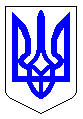 ЧЕРКАСЬКА МІСЬКА РАДАВИКОНАВЧИЙ КОМІТЕТРІШЕННЯВід 12.12.2019 № 1460Про проект рішення міської ради «Про внесення змін до рішення Черкаської міської ради від 20.09.2016 №2-937 «Про затвердження міської Програми управління об’єктами комунальної власності територіальної громади м. Черкаси на 2017-2021 роки» 	Відповідно до Закону України «Про місцеве самоврядування в Україні», в рамках заходів, передбачених «Програмою соціально-економічного і культурного розвитку м. Черкаси на 2017-2019 рр.» та у зв’язку з постійним ростом вартості комунальних послуг, зростанням мінімальної заробітної плати, виконавчий комітет Черкаської міської радиВИРІШИВ:	1. Погодити і подати на розгляд та затвердження міської ради проект рішення «Про внесення змін до рішення Черкаської міської ради від 20.09.2016 №2-937 «Про затвердження міської Програми управління об’єктами комунальної власності територіальної громади м. Черкаси на 2017-2021 роки». 2. Контроль за виконанням рішення покласти на директора департаменту економіки та розвитку Черкаської міської ради Удод І.І.Міський голова                                                                              А.В. БондаренкоВідповідно до пункту 22 частини першої статті 26 Закону України «Про місцеве самоврядування в Україні» та враховуючи рішення Черкаської міської ради від 21.03.2019 №2-4173 «Про утворення деяких юридичних осіб Черкаської міської ради, затвердження їх структури та внесення змін до рішення Черкаської міської ради від 23.05.2013 №3-1682», Черкаська міська рада ВИРІШИЛА:1. Внести зміни до рішення Черкаської міської ради від 20.09.2016 №2-937 «Про затвердження міської Програми управління об’єктами комунальної власності територіальної громади м. Черкаси на 2017-2021 роки», а саме: 1.1. розділ 4 «Основні завдання та напрямки реалізації Програми» доповнити завданнями:«Забезпечення прибирання, дератизації, дезінфекції, дезінсекція та вивезенням і захороненням ТПВ будівель, які перебувають на балансі департаменту»;«Забезпечення цілодобового спостереження за сигналами «Пожежа» та технічне обслуговування системи пожежної сигналізації і охоронної сигналізації в будівлях, які перебувають на балансі департаменту»;«Забезпечення обслуговування ліфтів та диспетчерських систем в будівлях, які перебувають на балансі департаменту»;«Забезпечення прибирання та вивезення снігу з прилеглих територій будівель, які перебувають на балансі департаменту»;«Забезпечення обслуговування електрогосподарства та розподільчої і керувальної апаратури в будівлях, які перебувають на балансі департаменту»;«Забезпечення обслуговування в належному санітарному стані систем кондиціювання повітря в будівлях, які перебувають на балансі департаменту»;«Забезпечення технічного обслуговування інженерних мереж в будівлях, які перебувають на балансі департаменту».1.2. розділ 7 «Обсяги та джерела фінансування Програми» доповнити напрямком:«Оплата комунальних послуг та енергоносіїв на об’єктах, які перебувають в оперативному управлінні департаменту та не передані в оренду»;«Підготовка до опалювального сезону будівель та повірка всіх лічильників, які перебувають на балансі департаменту».1.3. Розділ Програми «Результативні показники, що характеризують виконання «Програми управління об’єктами комунальної власності територіальної громади м. Черкаси на 2017-2021 роки» викласти в новій редакції (додається).2. Контроль за виконанням рішення покласти на директора департаменту економіки та розвитку Удод І.І. та постійну комісію міської ради з питань земельних відносин, архітектури, містобудування, реклами та комунальної власності (Савенко О.С.).Міський голова   							А.В. БондаренкоПроєкт рішенняПроєкт рішення№№ЧЕРКАСЬКА МІСЬКА РАДАЧЕРКАСЬКА МІСЬКА РАДАЧЕРКАСЬКА МІСЬКА РАДАЧЕРКАСЬКА МІСЬКА РАДАЧЕРКАСЬКА МІСЬКА РАДА<Про внесення змін до рішення Черкаської міської ради від 20.09.2016 №2-937 «Про затвердження міської Програми управління об’єктами комунальної власності територіальної громади м. Черкаси на 2017-2021 роки»Про внесення змін до рішення Черкаської міської ради від 20.09.2016 №2-937 «Про затвердження міської Програми управління об’єктами комунальної власності територіальної громади м. Черкаси на 2017-2021 роки»Про внесення змін до рішення Черкаської міської ради від 20.09.2016 №2-937 «Про затвердження міської Програми управління об’єктами комунальної власності територіальної громади м. Черкаси на 2017-2021 роки»Про внесення змін до рішення Черкаської міської ради від 20.09.2016 №2-937 «Про затвердження міської Програми управління об’єктами комунальної власності територіальної громади м. Черкаси на 2017-2021 роки»